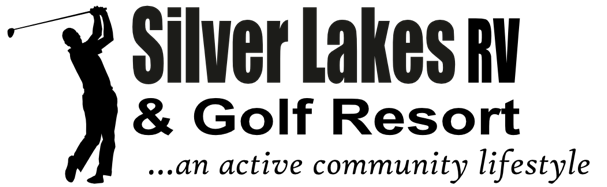 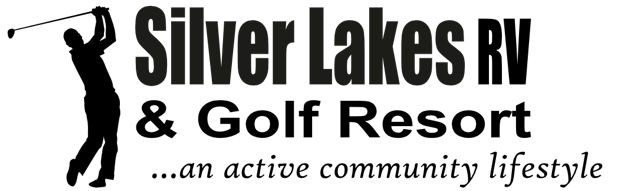 January 2020January 2020January 2020January 2020January 2020January 2020January 2020SunMonTueWedThurFriSat12pm: Pork and Kraut Dinner (D) (TR)27pm: Bingo (D)34567:30am: Box Office, 8:00 Coffee, 8:30 Announcements10am: Bocce Begins712pm: Hot Dogs by the Pool (D)6:30pm: Creamery Starts (D)86:30pm: Bunco (S)97pm: Bingo (D)1011am: Swim Suit Sale (D)115pm: Welcome Back (D) (TR)12137:30am: Box Office, 8:00 Coffee, 8:30 Announcements144pm: Listening Session-Planning Committee (S)154:30pm: Trivia with Tim (D)167pm: Bingo (D)178am: Yard Sales185:30pm: Let Us Entertain You (D) (TR)19207:30am: Box Office, 8:00 Coffee, 8:30 Announcements218am: Men’s Golf Ryder Cup12pm: Hot Dogs by the Pool (D)4:30pm: Sunset Dinner Cruise228:30am: Men's Pickleball Tournament6:30pm: Bunco (S)238am: Tennis Tournament3pm: BOD Meeting (D)7pm: Bingo (D)244:30pm: Fun Golf Tacos (D)255pm: Parrothead Paradise Party (Jimmy Buffet) (D) (TR)26277:30am: Box Office, 8:00 Coffee, 8:30 Announcements2812pm: Our Florida Environment sponsored by the Garden Club (D)294:30pm: Early Bird Dinner (D) (TR)307pm: Bingo (D)31ActivityDay Time (Place)Art GroupThur 1:30-4:30 pm (D)Bible StudyMon 3:30-4:30 pm (D-CR)	Time of PrayerMon 3-3:30 pm (D-CR)Billiards - 8 BallMon 6-9 pm (S)Billiards - 9 BallTue 6-9 pm (S)BocceScheduled League TimesBooks Sandwiched In4th Mon of Month 11:30 (Varies)BowlingWed 12:30 pmBridgeMon 7 pm (D)BunkoEvery Other Wed 6:30pm (S)CalligraphyThur 1:30-4:30 pm, Begins 1/30/20Canadian Step Dance Mon 11 am Beg., 12 pm Exp. (D)ChorusTue 3-4:15 pm (D)CreameryTue 6:30 pm (D)EuchreMon 6:15 pm (D)Fitness	Mat PilatesMon 10 am (D)	20/20/20Tue & Thur 8 am (D)	Gentle YogaTue & Thur 9 am (D)	Chair YogaTue & Thur 10:15 am, Wed 10 am (D)	ZumbaWed 9 am (D)	Chair FitnessFri 10 am (D)	Aqua SizeMon-Sat 7:30 & 8:30 am (S)Wed & Fri 9:30 am (S)	Water WorksMon, Tues, Thur, Sat 9:30 (S)Game NightTue 7 pm (D)Genealogy Mon 6:30 pm (D)Golf – MenTues 8:30 am Golf – WomenWed 8:30 amGolf – Mixed Thur 8:30 amGolf – Fun Fri 1:30 pmGreat DecisionsThur 12-1:30 pm (D)Horseshoes – MenMon & Fri 9:30 amHorseshoes – WomenTue 9:30 am MahjongMon & Wed 7 pm (D)PickleballMon & Wed / am & pm, Tue & Thur & Sat / pm,  Fri / amPing Pong Mon & Wed & Fri 2 - 4 pm (D)Sailing ClubMon 2-4 pm (1416 PLP)ShuffleboardMon & Fri 9:50 am Stitch & LaughMon 1-3 pm (D)TennisTue & Thur & Sat / am, Fri / pmZentangleThur 3-4:30 pm (D)